«Ребенок  начал обманывать. Что делать?»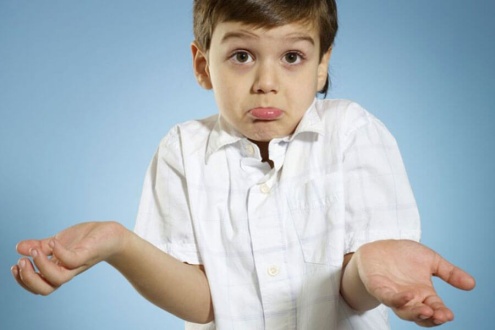  	Все родители мечтают, чтобы их малыши стали порядочными и честными людьми. Но в большей или меньшей мере многие сталкиваются с проблемой детского обмана. Осознав, что их ребёнок начал говорить неправду, родители расстраиваются, начинают разыскивать ответы на вопросы – Почему дети лгут? Кто его этому научил? Что делать и как отучить его обманывать? Почему дети обманывают? 
      Детская ложь – это сигнал, который он отправляет своим родителям. Ребенок не станет обманывать, если в его жизни все хорошо. Крайне важно разобраться, какая именно причина кроется за его ложью. Ребенок обманывает совсем не потому, что не уважает своих родителей или не любит их. И причина не в отсутствии моральных ценностей. Есть множество разных мотивов, которые подталкивают ребенка к обману. Постараемся понять, какой бывает детская ложь и чем ее можно объяснить.  Детский обман чаще всего указывает не на моральные проблемы ребенка, а на психологический дискомфорт в обществе окружающих его людей. Для родителей очень важно разобраться в причинах детской лжи. Чтобы не сталкиваться в своей семье с обманом снова и снова, постарайтесь понять, почему он это делает и как ему помочь.  1. ДЕТИ БЕРУТ ПРИМЕР С НАС.Нельзя требовать от детей того, что не выполняют сами родители. Поэтому, если вы заметили, что в последнее время ваш ребенок часто говорит неправду, проанализируйте собственное поведение. Может быть, бабушка, пытаясь успокоить малыша, пугает его Бабаем, который придет и заберет его, если ребенок сейчас же не уснет или не начнет есть кашу? Или вы обещали сыну к концу четверти подарить вожделенный компьютер, а потом по каким-то вполне объективным причинам не смогли этого сделать, но ребенок воспринял это как обман? А бывает, что мы специально приукрашаем события, чтобы защитить ребенка («Дядя Степа всегда помогает тем, кто попал в беду») или недоговариваем («Давай не будем говорить бабушке, что папа заболел»), или обманываем, чтобы не обидеть окружающих («Очень вкусный пирог!»). Если мир, который преподносят ребенку взрослые, сильно отличается от реальности, ему это рано или поздно станет очевидным. С одной стороны, дети станут критичнее относиться к словам собственных родителей. С другой – начнут сами пользоваться этой тактикой.Существует еще и такой вид обмана: обусловленный принятыми в обществе нормами приличия. Мы с раннего детства учим ребенка быть вежливым и тактичным. Принимать подарки с радостью. Даже если дар не нравится. Хвалить угощение… Как же быть? Родителям придется искать золотую середину и каждый раз вместе с ребенком решать, где стоит быть полностью откровенными, а где – нет.2. ДЕТЯМ МАЛО ВАШЕЙ ЛЮБВИ И ВНИМАНИЯ.Современным родителям часто не хватает времени побыть наедине с ребенком. А если такое время и есть, то оно уходит на проверку уроков или «воспитательные моменты». Ребенку же необходимо знать, что его любят, ценят, что им гордятся. И, если родители выказывают одобрение только в том случае, когда слышат о достижениях чада, нечего удивляться, что малыш попытается эти достижения преувеличить. По большому счету, он создает тот образ, который родители хотели бы видеть!Тревожные и неуверенные в себе дети часто считают, что они недостаточно хороши, чтобы их любили такими, какие они есть. Вот ребенок и прикладывает массу усилий, чтобы выглядеть лучше. Хитрит, дабы родители, воспитатели, преподаватели думали о нем хорошо. По-детски незамысловато врет, приписывая себе чужие заслуги и достижения.Он и боится, что ложь откроется, и остановиться уже не может: потерять любовь окружающих для него еще страшнее.Совет здесь один: если хотите вырастить человека, внутренне удовлетворенного собой, то помните, ребенка нужно просто любить, невзирая на его недостатки и промахи. Только безусловная любовь родителей помогает детям уверенно двигаться по жизни, ставить перед собой реальные цели и достигать их.3.ДЕТИ ХОТЯТ ПОЛУЧИТЬ КАКУЮ-ТО ВЫГОДУ.Ложь ради получения выгоды или каких-либо удовольствий – это как раз тот вид неправды, который должен сразу насторожить родителей. «Я уже сделала все уроки. Пойдем в кино, ты же обещала!» По возможности, такое поведение нужно пресекать в самом начале, ясно давая понять ребенку, что желанной пользы оно не принесет. На такую ложь ни в коем случае нельзя закрывать глаза, оправдывая поступок тем, что ребенок еще слишком маленький. Если малыш оказался способен обвести вас вокруг пальца (или хотя бы попытался), он, конечно же, сможет понять, что так поступать нельзя. Как реагировать, если вы заметили нечто подобное?● Не замалчивайте случившееся. Не сводите происшедшее к шутке, не игнорируйте сам факт лжи. Такой поступок обязательно нужно спокойно обсудить с ребенком.● Дайте ребенку возможность самому признаться. Не устраивайте допрос с пристрастием, который поможет уличить малыша во лжи. Наоборот, лучше построить разговор таким образом, чтобы ребенок мог сам рассказать о случившемся и признать свою вину.● Очень важно, чтобы ребенок не смог воспользоваться плодами обмана. К примеру, если уже после посещения кино выяснилось, что уроки на самом деле не сделаны, то будет вполне логичным отменить развлекательную программу на следующие выходные.● Покажите, что чувствуют окружающие в результате обмана. Мама расстроилась. Папа обиделся. А что почувствовал бы сам ребенок, если бы родители его обманули? Конечно, культивировать у ребенка чувство вины не стоит, но озвучить свои переживания надо.4.ДЕТИ БОЯТСЯ.Причины страха могут быть разнообразными. Дети страшатся быть отвергнутыми, наказанными, непонятыми. Взрослые ведут себя точно так же: боясь сказать правду в лицо, мы начинаем придумывать отговорки, не говорим с близкими откровенно или замалчиваем какие-то события. Нередко родители начинают бороться с ложью ребенка, а на самом деле сначала нужно выяснить ее причину – страх.Лучшее, что в этом случае может сделать родитель, – это попытаться вернуть в отношения с ребенком доверие, стать другом и помочь в борьбе с переживаниями. Тогда и не будет причин для обмана.5.ДЕТИ ХВАСТАЮТСЯ.Хвастовство несуществующими достижениями, как правило, появляется тогда, когда малыши хронически неуспешны в том, что составляет большую ценность для их родителей. Дети становятся жертвами взрослого тщеславия.Они просто не в состоянии оправдать потраченные средства, а заодно и родительские ожидания. Вот ребенок и начинает придумывать себе успехи.Если вы столкнулись с хвастовством, цель которого – изменение отношения окружающих, прежде всего, стоит задуматься: достаточно ли тепла и заботы вы уделяете ребенку? Не требуете ли вы за свою любовь слишком высокой платы в виде постоянных достижений?Кроме того, для ребенка, который часто хвастается, будет очень полезным найти ту область, где он действительно добьется успеха и сможет превзойти своих друзей. По-честному и уже без обмана.6.ДЕТИ ВАМИ МАНИПУЛИРУЮТ.Манипуляция – это управление чужими поступками, чувствами, желаниями. Такое управление подразумевает не только открытое влияние на «объект», но и искажение реального положения дел, чтобы достигнуть нужного результата. Ребенок может манипулировать чувствами близких (страх, гордость, восхищение), чтобы привлечь к себе внимание или даже вызвать угрызения совести. В результате такого поведения он может добиться от родителей вполне ожидаемых действий.В школе такие ребята могут вызывать зависть одноклассников, описывая несметные богатства своей семьи, или, наоборот, жаловаться на судьбу и невыносимые условия жизни. Главная цель в этом случае – привлечь к себе внимание (хотя бы на короткое время), вызвать восхищение, уважение или сострадание.По этой же причине возникают и мнимые детские болезни. Зная, что никакие объяснения и просьбы не помогут добиться желаемого, ребенок начинает изображать больного: «У меня болит горло!», «Я так сильно ударился, что не могу ходить!» И мама сразу же становится покладистее и легко разрешает не делать уроки или поесть сладкого.Бывают и гораздо более серьезные ситуации, когда потребностью, ради которой ребенок манипулирует родителями, становится желание сохранить семью. Дети, заметив, что во время их болезни родители перестают ссориться, могут в действительности серьезно заболеть! Формально это та же самая манипуляция. Но задумайтесь: легко ли при этом приходится малышу? 7.ДЕТИ ФАНТАЗИРУЮТ.Фантазии и ложь бывает очень сложно отделить друг от друга, поэтому потребуется максимум родительского терпения и интуиции, чтобы понять, где кончается одно и начинается другое. Психологи считают, что до семи лет малышу и самому бывает трудно разграничить события, происходящие в действительности, от вымышленных. Между тем фантазировать ребенку важно и нужно. Во-первых, он получает массу удовольствия от своих выдумок. Иногда «прячется» от незаслуженных обид и равнодушия окружающих. Еще с помощью фантазий может выразить свои переживания и проблемы. Наконец, в вымышленном мире ребенок может позволить себе все что угодно – в отличие от реальной жизни.КАК НАДО вести себя, когда ребёнок обманывает:1. НЕ раздражайтесь, не придумывайте способы расправы.2. Если он сам сознаётся во лжи, ни в коем случае не наказывайте его, скорее ободрите, чтобы он поверил в собственные силы: раз смог сознаться, что сказал неправду, - значит, честный.3. Если ребёнок не хочет сознаваться, не заставляйте его это делать, а лучше расскажите его сказку или придумайте историю о том, к чему приводит ложь и сколько доставляет неприятностей.4. Он должен понимать, что Вы не можете смириться с ложью, и всякая неправда Вам чужда. И даже умолчание о правде – ложь.5. Пусть он поймёт: лучше, «невежливая» правда, чем «вежливая» ложь.6. Старайтесь, как можно чаще поощрять искренность ребёнка.7. Надо разрешить ребёнку в адекватных ситуациях выплёскивать все негативные эмоции наружу, не ощущая чувства собственной вины, и говорить не только лишь «подслащенную» правду, но и другую, «горькую», которую бы не хотелось ни кому слышать.8. Чаще поощряйте его, не скупитесь на похвалу.9. Когда он обманывает, подражая сверстникам, вмешайтесь в его дружеские отношения.10. Запомните, что маленький лгунишка – «большой» психолог. И потому, как Вы прореагировали на его обман, он судит, как на самом деле Вы относитесь к нему.Нужно помочь перешагнуть порожек очередных затруднений, и ребенок с новыми силами примется за работу. Если этого не сделать, он так и будет бросать очередное увлечение, как только оно потребует от неё непривычных усилий. Очень важно поощрять настойчивость таких детей, старательность и целеустремлённость.И, конечно, хвалите его, радуйтесь его успехам, удивляйтесь его результатам. Обсуждайте с ним его отношения со сверстниками и близкими людьми.Подготовил: педагог-психолог Есиналимова М.А.